Познавательное, развитие речи: «Весна-красна!!!»Здравствуй, солнце золотое! (Показывают «солнце»: кисти рук перекрещены, пальцы растопырены)Здравствуй, небо голубое! (Показывают «небо»: руки поднимают вверх)Здравствуй, вольный ветерок! (Плавные движения руками над головой)Здравствуй, маленький дубок! (Соединяют вместе предплечья, кисти разводят в стороны – «крона дерева»)Здравствуй, утро! (Жест вправо)Здравствуй, день! (Жест влево)Нам здороваться (обе руки к груди) не лень (разводят руки в стороны)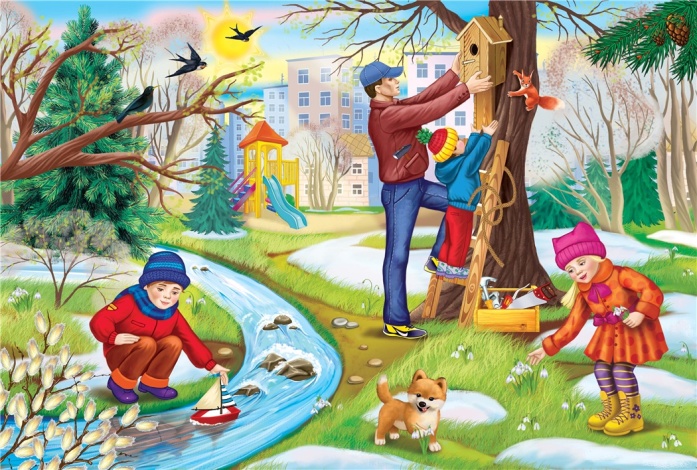 – А теперь отгадайте загадку:Старый снег на солнце тает,Ветерок в ветвях играет,Звонче птичьи голоса -Вот и к нам пришла. (Весна)– Расскажите, что бывает весной. Свой ответ начинайте со слова «весной».Весной… ярко светит солнце.Весной …тает снег.Весной …появляются проталинки.Весной… появляются лужи.Весной …набухают почки, а затем появляются листочки.Весной… бегут ручьи.Весной… появляется трава.Весной.. идет дождь.– Ребята, давным-давно люди созывали весну закличками. Вот послушайте, какую закличку знаю я.Жаворонки, жаворонки, Летите в полеНесите здоровье.Корове – коровье,Овце – овечье,А нам – человечье.– Давайте повторим ее вместе.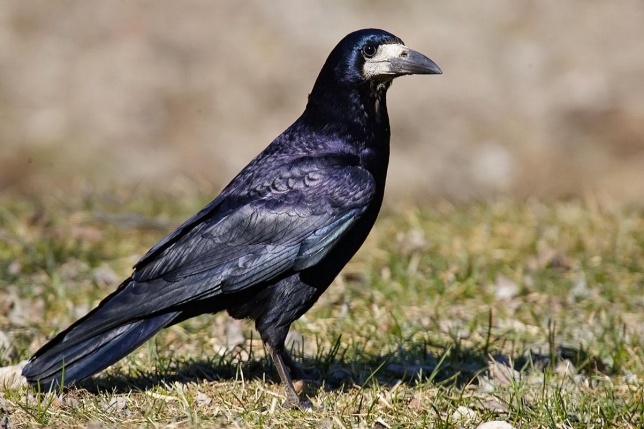 – Да, птицы уже прилетели к нам из теплых краев. –Посмотрим грача. Какой он? (Весь черный.)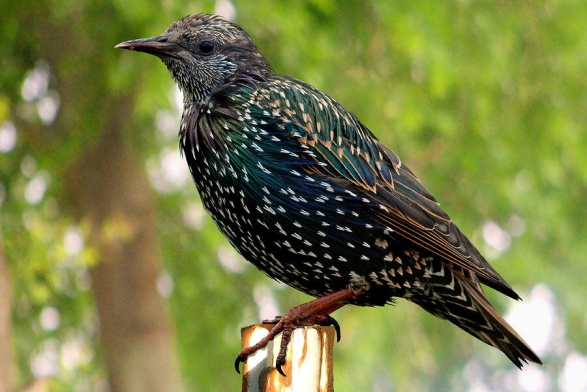      – А какой скворец? 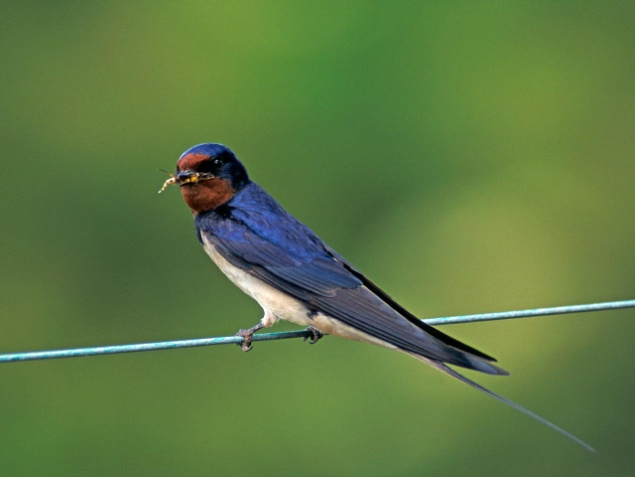 Какая ласточка?– Как мы готовимся к прилету птиц? (Строим скворечники.)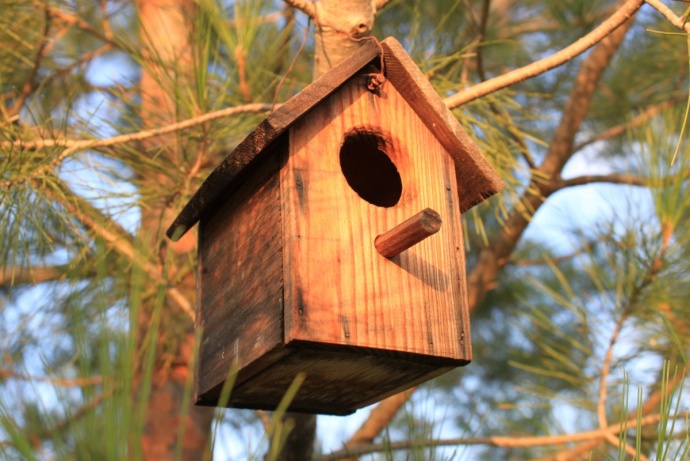 Какие фигуры вы здесь видите?Физминутка «В домике-скворечнике».Ой, летали скворушки-скворцы.Все летели, песни распевали,Крыльями махали. (взмахи руками)Стайкою на землю сели, (сесть на корточки)Червячков они поели.Клю, клю, клю, клю,Как я червячков люблю. (указательными пальцами постучать по полу)Перышки почистим,Чтобы были чище. (руками потереть предплечья, как бы обнимая себя)Вот так, вот так,Чтобы были чище.Прыгаем по веткам, (прыжки)Чтоб сильней стать деткам.Прыг-скок, прыг-скок,Прыгаем по веткам.Тут собака прибежала,И скворцов всех распугалаГав-гав-гав, скворцы взлетели, (взмахи руками)И в скворечник полетели. (пробежка)– Ребята, а кто еще живет в лесу?– Отгадайте, какие звери спрятались.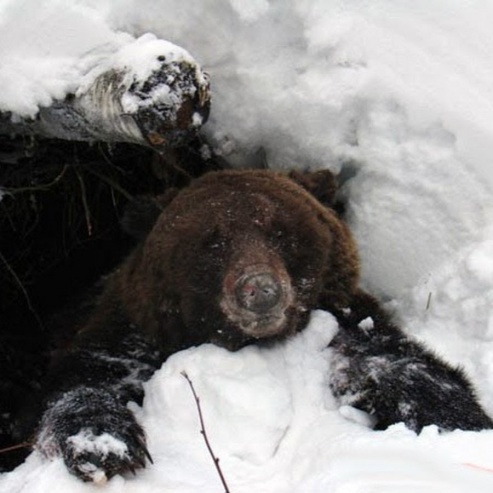 Загадки.Летом ходит без дорогиВозле сосен и берез,А зимой он спит в берлоге,От мороза прячет нос.(Медведь)Хожу в пушистой шубе, живу в густом лесу.В дупле на старом дубе орешки я грызу.(Белка) 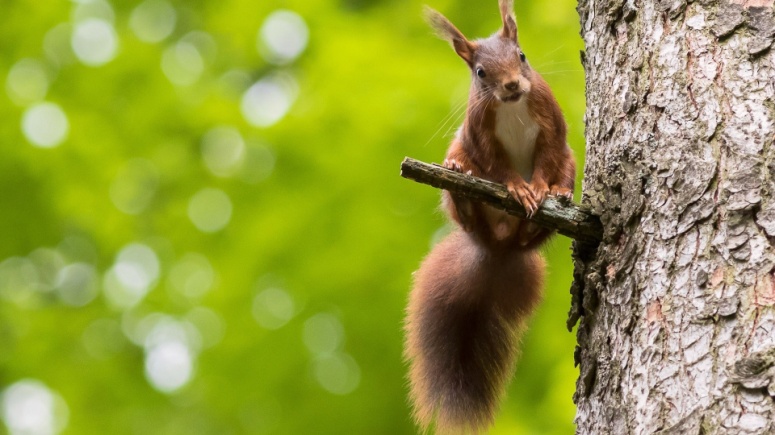 Хвост пушистый, мех золотистый,В лесу живёт, кур в деревне крадёт.(Лиса) 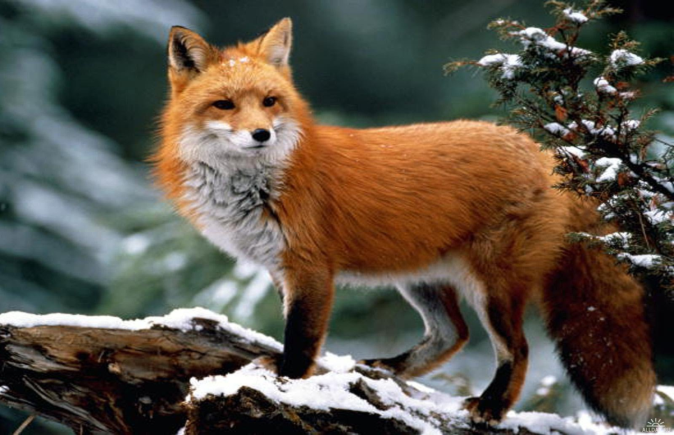 Лежала между ёлками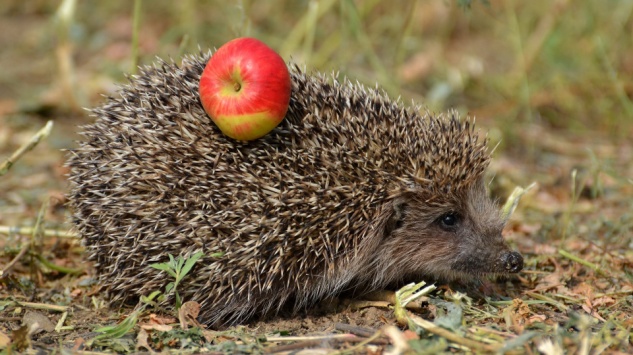 Подушечка с иголками.Тихонечко лежала,Потом вдруг убежала.(Ёж)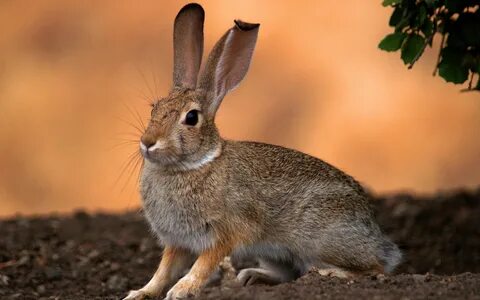 Маленький, беленький,По лесочку прыг-прыг!По снежочку тык-тык!(Заяц)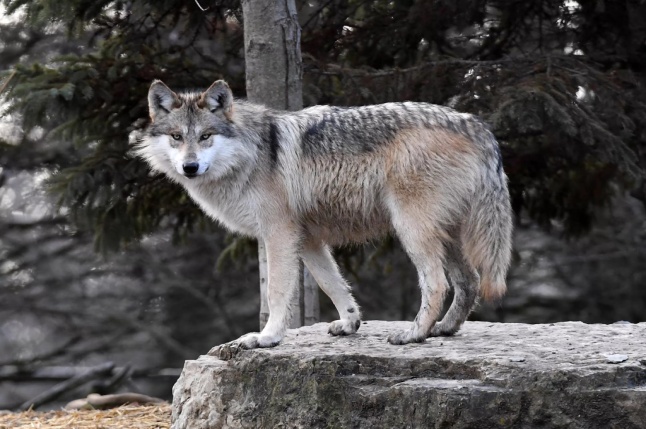 Кто зимой холоднойХодит злой, голодный?(Волк)–У диких зверей весной появляются детеныши. Помогите мне:У лисы – лисята.У белки – бельчата.У ежихи – ежата.У медведицы – медвежата.У волчицы –волчата.– Молодцы! А теперь поиграем со зверятами.Пальчиковая игра.Это зайчонок,Это бельчонок,Это лисенок,Это волчонок,А это спешит, ковыляет спросонокБурый, мохнатый, смешной медвежонок.Весна к нам весело шагает!И нас попрыгать приглашает!Она теплом нас согреваетИ дружно с солнышком играетПодснежником в лесу манитИ «Здравствуй» лету говорит!